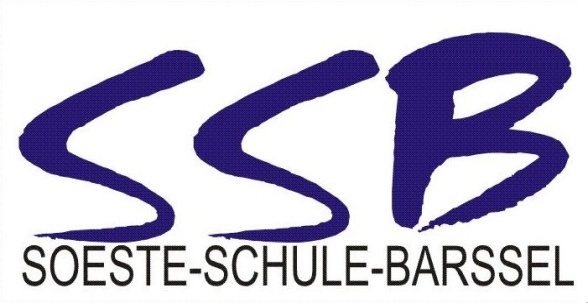 Praxistag der Soeste-SchuleSehr geehrte Damen und Herren,unsere Schule beabsichtigt, mit den Schülern des 8. bzw. 9. Schulbesuchsjahres an einem Tag im ersten/zweiten Schulhalbjahr (immer Wochentag) ein Betriebspraktikum durchzuführen.Voraussetzung für das Gelingen dieses Vorhabens, das eine erste unmittelbare Begegnung mit der Arbeits- und Wirtschaftswelt der Erwachsenen ermöglichen soll, ist die Bereitschaft der Betriebe, Schüler für den genannten Zeitraum bei sich aufzunehmen.Diese werden von der Schule während des Praktikums betreut, sind in vollem Umfang Unfall- und Haftpflichtversichert und haben keinen Anspruch auf Entlohnung.Je nach Möglichkeit soll der Praktikant in Ihrem Betrieb Informationen sammeln, Arbeitsvorgänge beobachten und möglichst auch selbst mitarbeiten.Sollten Sie bereit sein, einen Schüler in Ihrem Betrieb aufzunehmen, geben Sie bitte die beigefügte Bereitschaftserklärung ausgefüllt an uns zurück. Wir setzen uns dann, wenn Sie es wünschen, baldmöglichst mit Ihnen in Verbindung.Wir würden uns freuen, wenn Sie einen Praktikumsplatz zur Verfügung stellen könnten.Mit freundlichen Grüßen_______________________KlassenlehrerTel.:04499938989Fax:04499938971E-mail:soeste-schule-barssel@t-online.desoeste-schule-barssel@t-online.deInternet:www.soeste-schule-barssel.dewww.soeste-schule-barssel.deDatum:xx.xx.20xxxx.xx.20xx